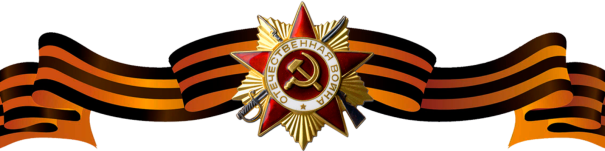 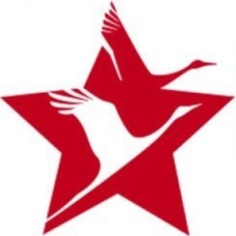 Абатуров Сергей ГавриловичАбатуров Сергей ГавриловичАбатуров Сергей Гаврилович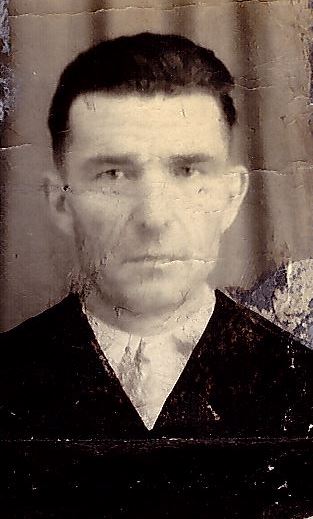 Годы жизни (дата рождения)__.__.1916__.__.1916Место рожденияЯрославская обл., Арефинский р-н, д. КардинскоеЯрославская обл., Арефинский р-н, д. КардинскоеЗваниеСержант Сержант ДолжностьМесто призыва, дата призываАрефинский РВК, Ярославская обл., Арефинский р-нАрефинский РВК, Ярославская обл., Арефинский р-нМеста службыС 28.12.1941 по 25.09.1942, Центральный фронт, 136 сд, 2 батальон, 3 ротаС 28.12.1941 по 25.09.1942, Центральный фронт, 136 сд, 2 батальон, 3 ротаРанения и контузии25.09.1942, ранение в плечевой сустав, инвалид 3 группы25.09.1942, ранение в плечевой сустав, инвалид 3 группыНагражденияМедаль «За отвагу»21 сентября 1942 года Центральный фронт 136 стрелковая дивизия 2 батальон, при наступлении на д. Велехино (Велечино) наше отделение зашло с тыла и ворвалось первым в деревню.  В рукопашной схватке уничтожил 6 человек гитлеровцев. 